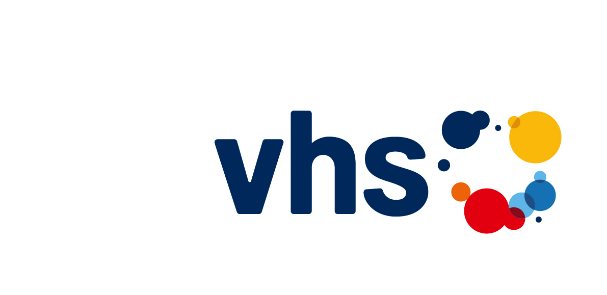 Übersicht über die zugelassenen Nachweise zurEinhaltung der 3G-PflichtAb 02. September gilt bei einer Inzidenz über 35 im Landkreis die 3- G- Regel (Geimpft, Genesen oder Getestet) für alle Angebote der allgemeinen Erwachsenenbildung. Der Nachweis muss ab einer Inzidenz von 35 unaufgefordert zu Beginn jedes Kurstags beim Kursleitenden vorgezeigt werden. 1. Geimpft Nachweis in Papierform (z.B. Impfpass) oder digitaler (z.B. in der Corona-Warn-App oder CovPass-App) Form. Der Geimpft-Status gilt ab Tag 15 nach der Zweitimpfung. 2. Genesen o Allgemein ist ein Genesenenzertifikat bis zu 180 Tage/ 6 Monate nach Genesung gültig o Digitaler Nachweis in der Corona-Warn-App oder CovPass-App (dazu muss der    Teilnehmende ein Genesenenzertifikat durch den Hausarzt oder die Apotheke einholen   und in der App einscannen -> sehr sicher) o PCR-Befund eines Labors, Arztes, Testzentrums, einer Teststelle (mind. 28, max. 180    Tage alt) o Ärztliches Attest, Absonderungsbescheinigung, weitere behördliche Bescheinigungen    mit Angaben zur Testart (PCR) und Testdatum/Meldedatum 3. Getestet Checkliste zur Plausibilitätskontrolle: Diese Informationen muss der vorgezeigte Test-nachweise mind. beinhalten: o Name und Anschrift der Teststelle o Name, Anschrift und Geburtsdatum der getesteten Person o Name des verwendeten Tests, Art des Tests (max. 48h gültig: PCR-Test, PCR-   Schnelltest, max. 24h gültig: Antigen-Schnelltest – KEIN Selbsttest), Testdatum und    -uhrzeit o Kontext, in dem die Testung erfolgt ist (Vor-Ort-Test, betriebliche Testung, Testung    durch Leistungserbringer im Sinne des § 6 Abs. 1 Satz 1 TestV), Testergebnis o Datum der Mitteilung des Testergebnisses, Stempel der Teststelle, Unterschrift der    verantwortlichen Person Bitte haben Sie Verständnis, dass wir aus personellen und zeitlichen Gründen keine Selbsttests vor Ort in unseren Räumen anbieten können.	